How to See the Grade Level & Lexile Level for Online Articles found on Classic Destiny Media CatalogClick on the Media Catalog icon on your desktop.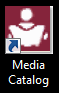 Click on Webpath Express located on the left side of the screen.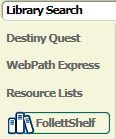 Type your topic in the search box and press enter. 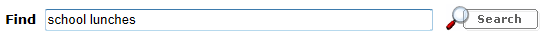 A list of websites/articles will appear.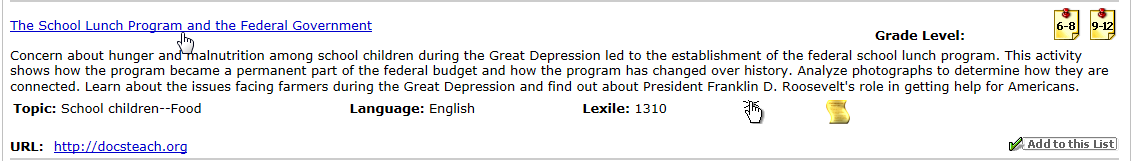 